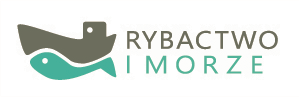 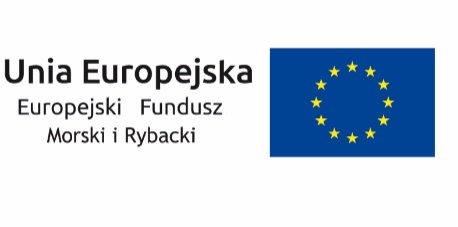 INSTRUKCJA WYPEŁNIANIA ZBIORCZEGO POŚWIADCZENIA WYDATKÓW DO WNIOSKU O PŁATNOŚĆ OKRESOWĄ OD INSTYTUCJI POŚREDNICZACEJ ARiMR DO INSTYTUCJI ZARZĄDZAJĄCEJUwagi ogólne:w poświadczeniu zawierane są tylko i wyłącznie kwoty wypłacone  beneficjentom rozliczone wnioskiem o płatność;w poświadczeniu należy pomniejszyć kwoty wypłacone o kwoty odzyskane i do odzyskania;kwoty przedstawione w poświadczeniu są weryfikowalne i zgodne z systemem informatycznym LIDER.Strona tytułowa:numer sporządzanego poświadczenia – kolejny numer nadawany jest na kolejny okres sporządzenia poświadczenia;rok obrachunkowy – wpisać daty, którego roku obrachunkowego dotyczy poświadczenie – rok obrachunkowy – definicję określa art. 2 pkt. 29 rozporządzenia 1303/2013okres sprawozdawczy – okres, za który sporządzane jest poświadczenie, np. od 01.01.2017 r. do 31.03.2017 r.aktualna decyzja Komisji – należy wpisać prawidłowy nr decyzji Komisji Europejskiej w sprawie aktualnej wersji PO RYBY 2014-2020;data decyzji Komisji – data wydanej aktualnej decyzji Komisji  w sprawie zatwierdzenia PO RYBY 2014-2020;rodzaj poświadczenia – określić jakiego rodzaju poświadczenie jest składane – poświadczenie za okres kwiecień-maj jest poświadczeniem do ostatecznego wniosku o płatność, pozostałe są poświadczeniem do wniosku o płatność okresową.Poświadczenie:osoba reprezentująca instytucję pośredniczącą - osoba upoważniona do podpisania poświadczenia, ta sama osoba podpisuje całe poświadczenie;daty roku obrachunkowego – zgodne ze stroną tytułową;wydatki w roku obrachunkowym – ogólna (wkład unijny + wkład krajowy) kwota kwalifikowalnych wydatków poniesionych przez beneficjentów, narastająco w roku obrachunkowym, kwota podawana jest z dokładnością do dwóch miejsc po przecinku;do dnia – data końcowa okresu, za który sporządzane jest poświadczenie.Tabela nr 1:zestawienie zawiera operacje rozliczone przez beneficjenta wnioskiem o płatność, w tym również płatności zaliczkowe rozliczone przez beneficjenta wnioskiem o płatność;środki UE – kwota środków wypłaconych beneficjentowi w części UE;krajowe środki publiczne  – kwota środków wypłaconych beneficjentowi w części budżetu kraju;udział własny beneficjenta – kwota środków kwalifikowalnych własnych beneficjenta rozliczonych wnioskiem o płatność;razem – suma środków UE + środki krajowe + udział własny beneficjenta.Tabela nr 2:zestawienie zawiera operacje rozliczone przez beneficjenta wnioskiem o płatność, w tym również płatności zaliczkowe rozliczone przez beneficjenta wnioskiem o płatność za cały okres obejmujący rok obrachunkowy;środki UE – kwota środków wypłaconych beneficjentowi w części UE;krajowe środki publiczne  – kwota środków wypłaconych beneficjentowi w części budżetu kraju;udział własny beneficjenta – kwota środków kwalifikowalnych własnych beneficjenta rozliczonych wnioskiem o płatność;razem – suma środków UE + środki krajowe + udział własny beneficjenta.Tabela nr 3:Należy przedstawić dane, które pomniejszają poświadczenie wydatków, nie zamieszcza się operacji, które w okresie wcześniejszym pomniejszyły poświadczenie jako środki do odzyskania a faktycznie wpłynęły na konto Agencji jako środki odzyskane w okresie sprawozdawczym;Nr priorytetu, działania, poddziałania np. 1/1.4/1.4.1;Nr poświadczenia – nr poświadczenia w którym wydatek zadeklarowany, jeśli płatności były deklarowane w kilku poświadczeniach, wpisujemy nr ostatniego poświadczenia, chyba że jest możliwa identyfikacja którego zlecenia płatności dotyczy nieprawidłowość, wpisujemy nr prawidłowy.Beneficjent – nazwa zgodna z umową o dofinansowanie;Nr operacji – indywidualny nr nadany przy składaniu wniosku o dofinansowanieNr nieprawidłowości – nr nadany przez ARiMR;Data zwrotu środków – data wpływu środków finansowych na konto ARiMR;Kwota nieprawidłowości:środki UE – proporcjonalny wkład unijny do ustalonej kwoty nieprawidłowości;środki krajowe -  proporcjonalny wkład krajowy do ustalonej kwoty nieprawidłowości;udział własny Beneficjenta - proporcjonalny wkład własny beneficjenta do ustalonej kwoty nieprawidłowości (zgodny z procentem faktycznego dofinansowania zgodnym z umową o dofinansowanie).Całkowita kwota środków odzyskanych w okresie rozliczeniowym:Środki UE – należy podzielić odzyskaną w okresie sprawozdawczym kwotę części unijnej na należność główną, odsetki karne i umowne, jeśli dotyczy oraz w kolumnie razem zsumować te kolumnyŚrodki krajowe - należy podzielić odzyskaną w okresie sprawozdawczym kwotę części unijnej na należność główną, odsetki karne i umowne, jeśli dotyczy oraz w kolumnie razem zsumować te kolumnyRazem – suma poszczególnych kolumn ze środków UE i środków krajowych.Kwota udziału własnego Beneficjenta odpowiadająca kwocie środków odzyskanych – kwota proporcjonalna do odzyskanych środków UE i krajowych i odpowiadający im wkład własny beneficjenta (zgodny z procentem faktycznego dofinansowania zgodnym z umową o dofinansowanie). Tabela nr 4:Nr priorytetu, działania, poddziałania np. 1/1.4/1.4.1;Nr poświadczenia – nr poświadczenia w którym wydatek zadeklarowany, jeśli płatności były deklarowane w kilku poświadczeniach, wpisujemy nr ostatniego poświadczenia, chyba że jest możliwa identyfikacja którego zlecenia płatności dotyczy nieprawidłowość, wpisujemy nr prawidłowy.Beneficjent – nazwa zgodna z umową o dofinansowanie;Nr operacji – indywidualny nr nadany przy składaniu wniosku o dofinansowanieNr nieprawidłowości – nr nadany przez ARiMR;Kwota nieprawidłowości:środki UE – proporcjonalny wkład unijny do ustalonej kwoty nieprawidłowości;środki krajowe -  proporcjonalny wkład krajowy do ustalonej kwoty nieprawidłowości;udział własny Beneficjenta - proporcjonalny wkład własny beneficjenta do ustalonej kwoty nieprawidłowości (zgodny z procentem faktycznego dofinansowania zgodnym z umową o dofinansowanie).Całkowita kwota środków pozostających do odzyskania w okresie rozliczeniowym:Środki UE – należy podzielić pozostającą do odzyskania w okresie sprawozdawczym kwotę części unijnej na należność główną i odsetki umowne, jeśli dotyczy oraz w kolumnie razem zsumować te kolumnyŚrodki krajowe - należy podzielić pozostającą do odzyskania w okresie sprawozdawczym kwotę części unijnej na należność główną, odsetki karne i umowne, jeśli dotyczy oraz w kolumnie razem zsumować te kolumnyRazem – suma poszczególnych kolumn ze środków UE i środków krajowych.Kwota udziału własnego Beneficjenta odpowiadająca kwocie środków odzyskanych – kwota proporcjonalna do odzyskanych środków UE i krajowych i odpowiadający im wkład własny beneficjenta (zgodny z procentem faktycznego dofinansowania zgodnym z umową o dofinansowanie). 